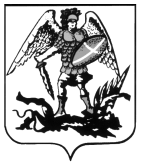 КОНТРОЛЬНО-СЧЕТНАЯ ПАЛАТА АРХАНГЕЛЬСКОЙ ОБЛАСТИр а с п о р я ж е н и ЕО порядке сообщения лицами, замещающими государственные должности Архангельской области, и государственными гражданскими служащимиконтрольно-счетной палаты Архангельской областио возникновении личной заинтересованности приисполнении должностных обязанностей, котораяприводит или может привести к конфликту интересов В соответствии с частью 4.1 статьи 12.1 Федерального закона                 от 25 декабря 2008 года № 273-ФЗ «О противодействии коррупции», Указом  Президента Российской Федерации от 22 декабря 2015 года № 650 
«О порядке сообщения лицами, замещающими отдельные государственные должности Российской Федерации, должности федеральной государственной службы, и иными лицами о возникновении личной заинтересованности при исполнении должностных обязанностей, которая приводит или может привести к конфликту интересов, и о внесении изменений в некоторые акты Президента Российской Федерации», статьей 19 Федерального закона 
от 27 июля 2004 года № 79-ФЗ «О государственной гражданской службе Российской Федерации» и статьей 5 областного закона от 26 ноября 
2008 года № 626-31-ОЗ «О противодействии коррупции в Архангельской области»: Утвердить Положение о порядке сообщения лицами, замещающими государственные должности Архангельской области,  и государственными гражданскими служащими контрольно-счетной палаты Архангельской области о возникновении личной заинтересованности при исполнении должностных обязанностей, которая приводит или может привести к конфликту интересов.УТВЕРЖДЕНОраспоряжением председателяконтрольно-счетной палаты                                                                                     Архангельской областиот 4 марта . № ______ПОЛОЖЕНИЕо порядке сообщения лицами, замещающими государственные должности Архангельской области, и государственными гражданскими служащими контрольно-счетной палаты Архангельской области о возникновении личной заинтересованности при исполнении должностных обязанностей, которая приводит или может привести к конфликту интересов1. Настоящее Положение, разработанное в соответствии с частью 4.1 статьи 12.1 Федерального закона от 25 декабря 2008 года № 273-ФЗ 
«О противодействии коррупции», Указом Президента Российской Федерации от 22 декабря 2015 года № 650 «О порядке сообщения лицами, замещающими отдельные государственные должности Российской Федерации, должности федеральной государственной службы, и иными лицами о возникновении личной заинтересованности при исполнении должностных обязанностей, которая приводит или может привести 
к конфликту интересов, и о внесении изменений в некоторые акты Президента Российской Федерации», статьей 19 Федерального закона             от 27 июля 2004 года № 79-ФЗ «О государственной гражданской службе Российской Федерации» и статьей 5 областного закона от 26 ноября             2008 года № 626-31-ОЗ «О противодействии коррупции в Архангельской области», определяет порядок сообщения лицами, замещающими государственные должности Архангельской области (далее – лица, замещающие государственные должности), и государственными гражданскими служащими контрольно-счетной палаты Архангельской области (далее – гражданские служащие) о возникновении личной заинтересованности при исполнении должностных обязанностей, которая приводит или может привести к конфликту интересов.2. Лица, замещающие государственные должности, и гражданские служащие обязаны в соответствии с частью 4.1 статьи 12.1 Федерального закона от 25 декабря 2008 года № 273-ФЗ 
«О противодействии коррупции», статьей 19 Федерального закона от 27 июля 2004 года № 79-ФЗ «О государственной гражданской службе Российской Федерации» сообщать о возникновении личной заинтересованности при исполнении должностных обязанностей, которая приводит или может привести к конфликту интересов, а также принимать меры по предотвращению или урегулированию конфликта интересов.Сообщение оформляется в письменной форме в виде уведомления 
о возникновении личной заинтересованности при исполнении должностных обязанностей, которая приводит или может привести к конфликту интересов (далее – уведомление). Уведомление, составленное по форме согласно приложению № 1, направляют представителю нанимателя (председателю контрольно-счетной палаты Архангельской области)Указанные уведомления рассматриваются председателем контрольно-счетной палаты Архангельской области или лицом, исполняющим его обязанности.3. Должностные лица, в адрес которых направлены предусмотренные настоящим Положением уведомления, обязаны незамедлительно организовать рассмотрение указанных уведомлений в порядке, предусмотренном настоящим Положением, а также принять меры по предотвращению или урегулированию конфликта интересов в соответствии со статьей 11 Федерального закона 
от 25 декабря 2008 года № 273-ФЗ «О противодействии коррупции», статьей 19 Федерального закона от 27 июля 2004 года № 79-ФЗ «О государственной гражданской службе Российской Федерации».4.  Уведомления, направленные председателю контрольно-счетной палаты Архангельской области в соответствии с пунктом 4 настоящего Положения, по его решению могут быть переданы в комиссию по соблюдению требований 
к служебному поведению и урегулированию конфликта интересов контрольно-счетной палаты (далее – комиссия).Уведомления, в отношении которых принято решение о передаче 
в комиссию, передаются должностному лицу кадровой службы контрольно-счетной палаты Архангельской области, ответственному за работу по профилактике коррупционных и иных правонарушений  (далее – лицо, осуществляющее кадровую работу) для предварительного рассмотрения 
и подготовки мотивированного заключения.5.  В ходе предварительного рассмотрения уведомления должностное лицо, осуществляющее кадровую работу, имеют право проводить собеседование с гражданским служащим, представившим уведомление, получать от него письменные объяснения, а представитель нанимателя (руководитель государственного органа или его заместитель, специально на то уполномоченный) может направлять в установленном порядке запросы 
в  федеральные органы государственной власти, органы государственной власти Архангельской области и иных субъектов Российской Федерации, иные государственные органы, органы местного самоуправления 
и заинтересованные организации. Уведомление, а также иные материалы, полученные в ходе предварительного рассмотрения уведомления, в течение семи рабочих дней со дня поступления уведомления лицу, осуществляющему кадровую работу, представляются председателю комиссии. В случае направления запросов уведомление, а также заключение и иные материалы представляются председателю комиссии в течение 45 календарных  дней со дня поступления уведомления  лицу, осуществляющему кадровую работу. Указанный срок может быть продлен по решению председателя контрольно-счетной палаты Архангельской области, но не более чем 
на 30 календарных дней.6.  Председателем контрольно-счетной палаты Архангельской области по результатам рассмотрения им уведомлений принимается одно из следующих решений:а) признать, что при исполнении должностных обязанностей лицом, направившим уведомление, конфликт интересов отсутствует;б) признать, что при исполнении должностных обязанностей лицом, направившим уведомление, личная заинтересованность приводит или может привести к конфликту интересов;в) признать, что лицом, направившим уведомление, не соблюдались требования об урегулировании конфликта интересов.7.  В случае принятия решения, предусмотренного подпунктом «б» пункта 6 настоящего Положения, председатель контрольно-счетной палаты Архангельской области, в соответствии с законодательством Российской Федерации принимает меры или обеспечивает принятие мер по предотвращению или урегулированию конфликта интересов либо рекомендует лицу, направившему уведомление, принять такие меры._____________________________(отметка об ознакомлении, принятом решении)                                                     Председателю контрольно-счетной палаты                                                     Архангельской области А.А. Дементьеву              от ______________________________________ ________________________________________(Ф.И.О., замещаемая должность)УВЕДОМЛЕНИЕо возникновении личной заинтересованности при исполнениидолжностных обязанностей, которая приводитили может привести к конфликту интересовСообщаю о возникновении у меня личной заинтересованности при исполнении должностных обязанностей, которая приводит или может привести к конфликту интересов (нужное подчеркнуть).Обстоятельства, являющиеся основанием возникновения личной заинтересованности: __________________________________________________________________________________________________________________Должностные обязанности, на исполнение которых влияет или можетповлиять личная заинтересованность: ____________________________________________________________________________________________________Предлагаемые меры по предотвращению или урегулированию конфликта интересов: _________________________________________________________________________________________________________________Намереваюсь (не намереваюсь) лично присутствовать на заседании комиссии по соблюдению требований к служебному поведению и урегулированию конфликта интересов при рассмотрении настоящего уведомления (нужное подчеркнуть).«___» ___________ 20__ г. _____________________        __________________                                                                                 (подпись лица,                                 (расшифровка подписи)                                                                     направляющего уведомление)«_____»_____________2016 г.   №Председатель контрольно-счетной палаты Архангельской областиА.А. Дементьев(личная подпись)(расшифровка подписи)ПРИЛОЖЕНИЕ № 1к Положению о порядке сообщения лицами, замещающими государственные должности Архангельской области, и государственными гражданскими служащими контрольно-счетной палаты Архангельской области о возникновении личнойзаинтересованности при исполнении должностных обязанностей, которая приводит или может привести  к конфликту интересов